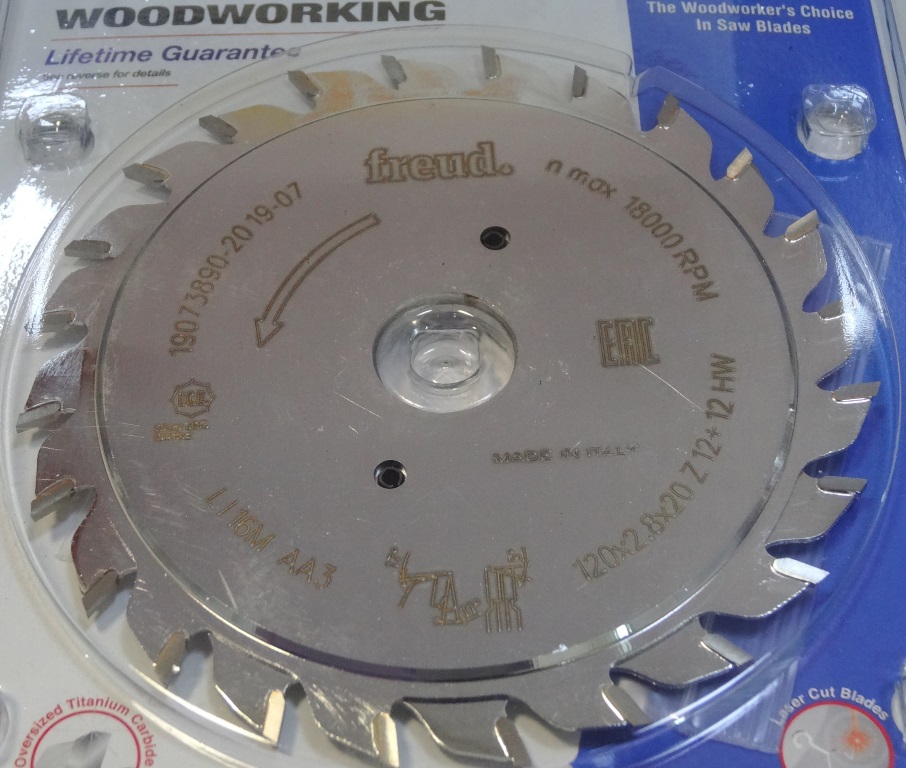 Код из 1САртикулНаименование/ Бренд/ПоставщикГабариты,Д*Ш*ВммМасса,грМатериалМесто установки/НазначениеF0044621Li16M AA3Пила дисковая подрезная 120*2,8/3,6*20, Z=12+12, FZ FREUD120*2,8/3,6*20, Z=12+121000металлРаскроечные станки/ подрезная пилаF0044621Li16M AA3120*2,8/3,6*20, Z=12+121000металлРаскроечные станки/ подрезная пилаF0044621Li16M AA3FREUD (италия) 120*2,8/3,6*20, Z=12+121000металлРаскроечные станки/ подрезная пила